RESPreisliste der Eigentumswohnanlage,,Stadt Palais“Große Hardewiek, 27472 CuxhavenStand 10.12.2021          Ohne zusätzliche Käufercourtage !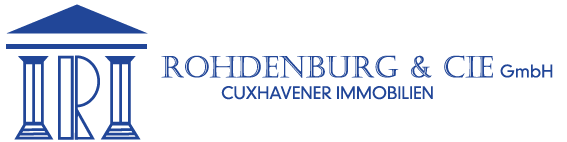   Im Haus “Palais am Meer”, Cuxhavener Straße 81, 27476 Cuxhaven   Tel: (04721) 6984870      Fax: (04721) 6984872, info@cux-immobilien.de  www.cux-immobilien.deWohnungm²ZimmerKaufpreisStatusWHG 01 | 1.OG101,09m²3-ZiEUR 399.000,00RESWHG 02 | 1.OG55,87m²2-ZiVERKAUFTVerkauftWHG 03 | 1.OG74,67m²2-Zi                  VerkauftVerkauftWHG 04 | 2.OG101,08m²3-ZiVERKAUFTVerkauftWHG 05 | 2.OG51,85m²2-ZiVERKAUFTVerkauftWHG 06 | 2.OG55,94m²2-ZiVERKAUFTVerkauftWHG 07 | 2.OG74,67m²3-ZiEUR 332.000,00WHG 08 | 3.OG132,41m²4-ZiVERKAUFTVerkauftWHG 09 | 3.OG56,00m²2-ZiVERKAUFTVerkauftWHG 10 | 3.OG74,59m²3-ZiEUR 365.000,00WHG 11 | DG114,33m²3-ZiVERKAUFTVerkauftWHG 12 | DG80,64m²2-ZiEUR 445.000,00Stellplatz 01EGEUR 17.500Stellplatz 02EG                 VerkauftVerkauftStellplatz 03EGVERKAUFTVerkauftStellplatz 04EGEUR 17.500Stellplatz 13EGVERKAUFTVerkauftStellplatz 14EGVERKAUFTVerkauftStellplatz 15EGVERKAUFTVerkauftStellplatz 16EGEUR 19.500Stellplatz 17EGEUR 19.500Stellplatz 18EGVERKAUFTVerkauftStellplatz 19EGVERKAUFTVerkauftStellplatz 20EGVERKAUFTVerkauftStellplatz 21EGEUR 19.500Stellplatz 22EGEUR 19.500